Тематический уголок « Лесные обитатели»Хочу предложить вашему вниманию свой вариант изготовления и оформления уголка природы «Лесные животные»Такой макет я  изготовила из подручных средств. Основа макета изготовлена из связанного коврика.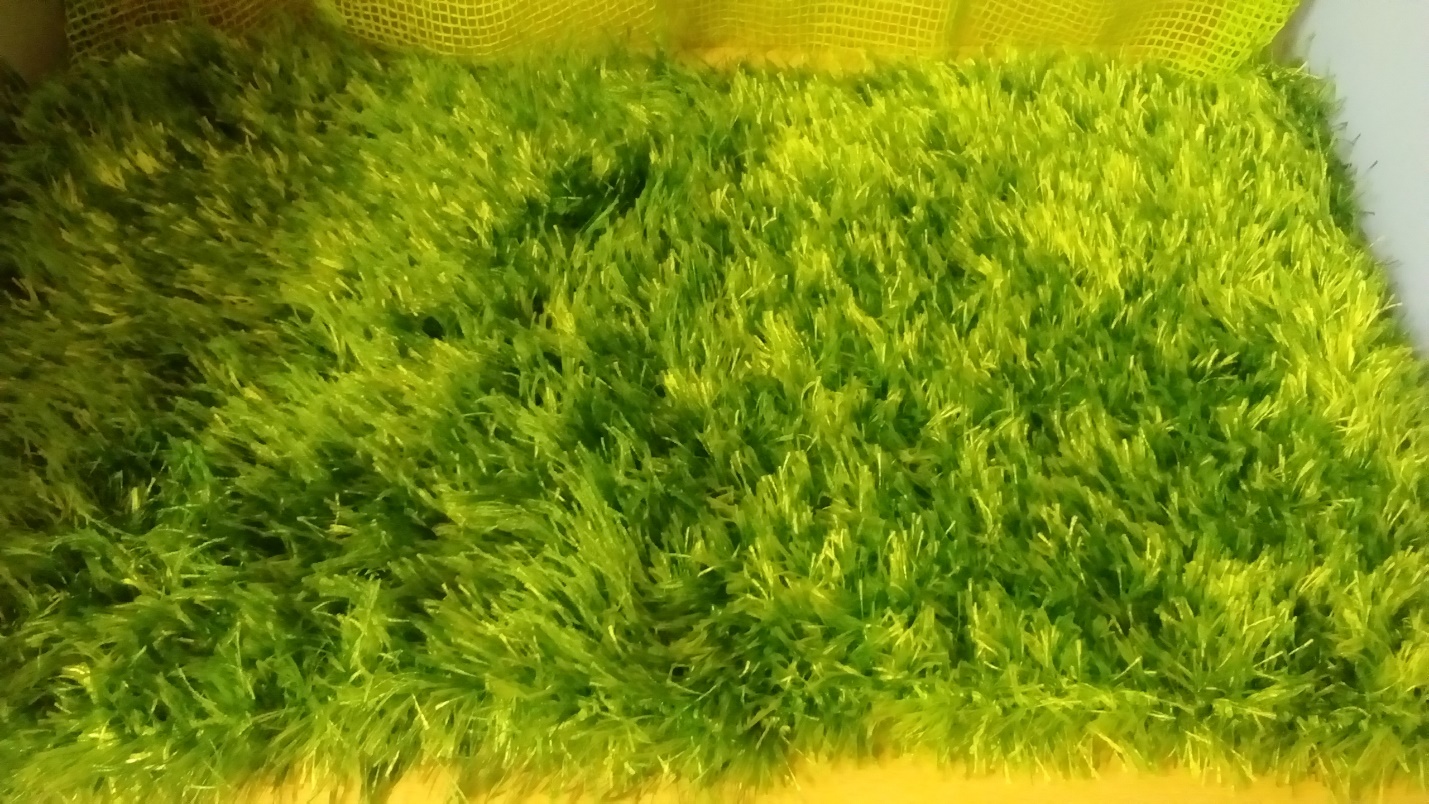 Лосадила березу:- скрутила несколько проволок  в виде ствола и отходящих от него веток.- из пайеток и проволки сделала листья- проволку обмазала алибастром и покрасила белой акриловой краской, черной выделила особенности ствола березы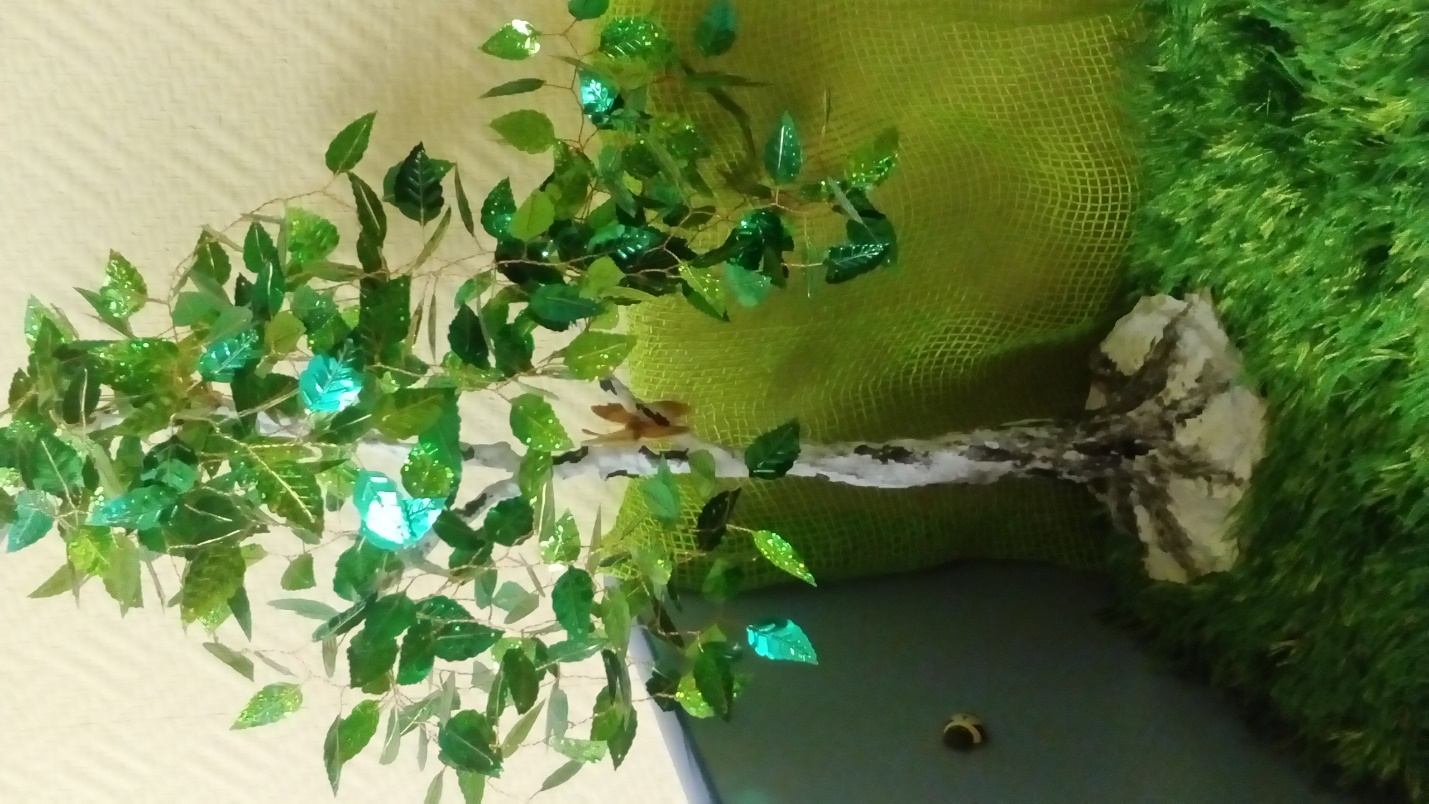 Расставила другие деревья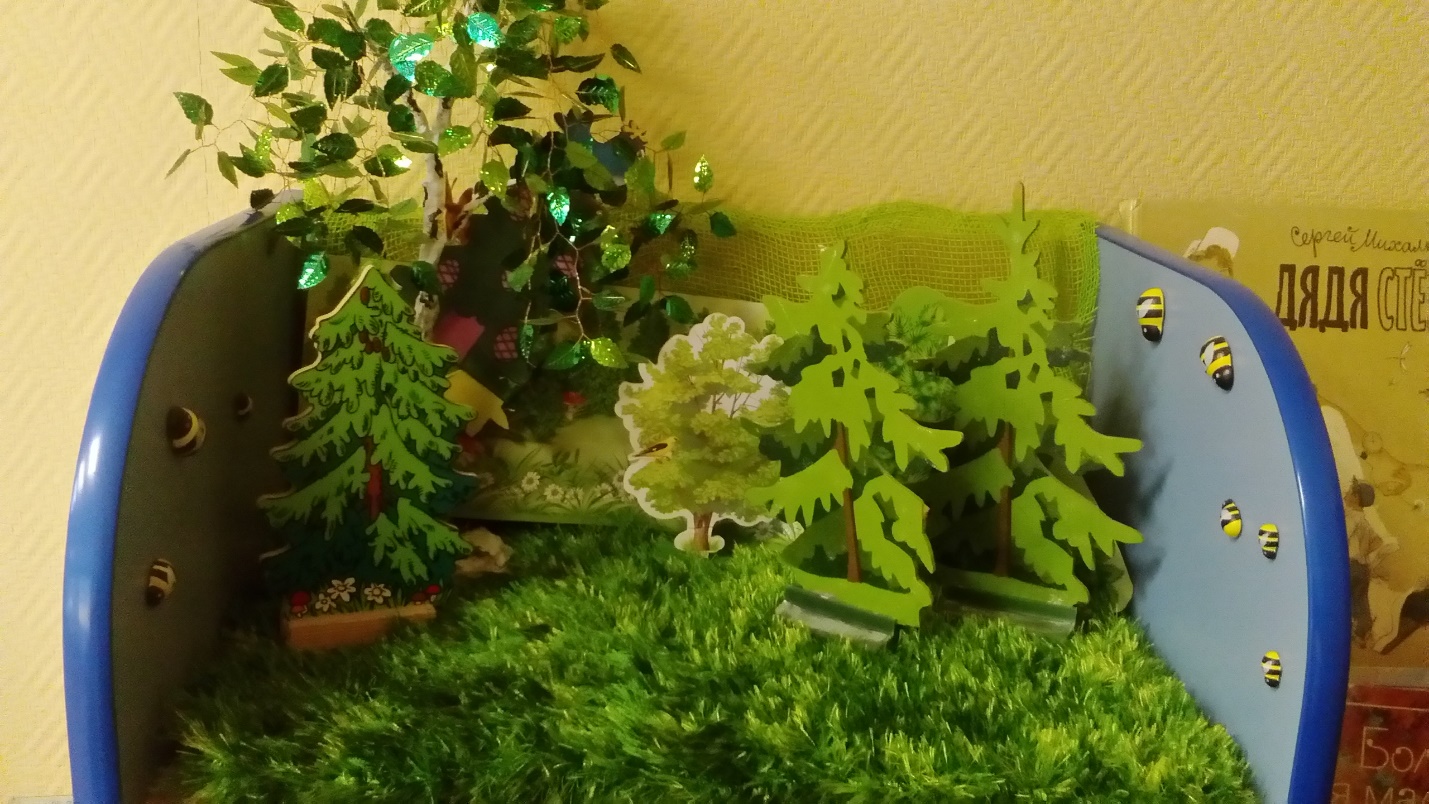 Посадила цветы с пчелами и осами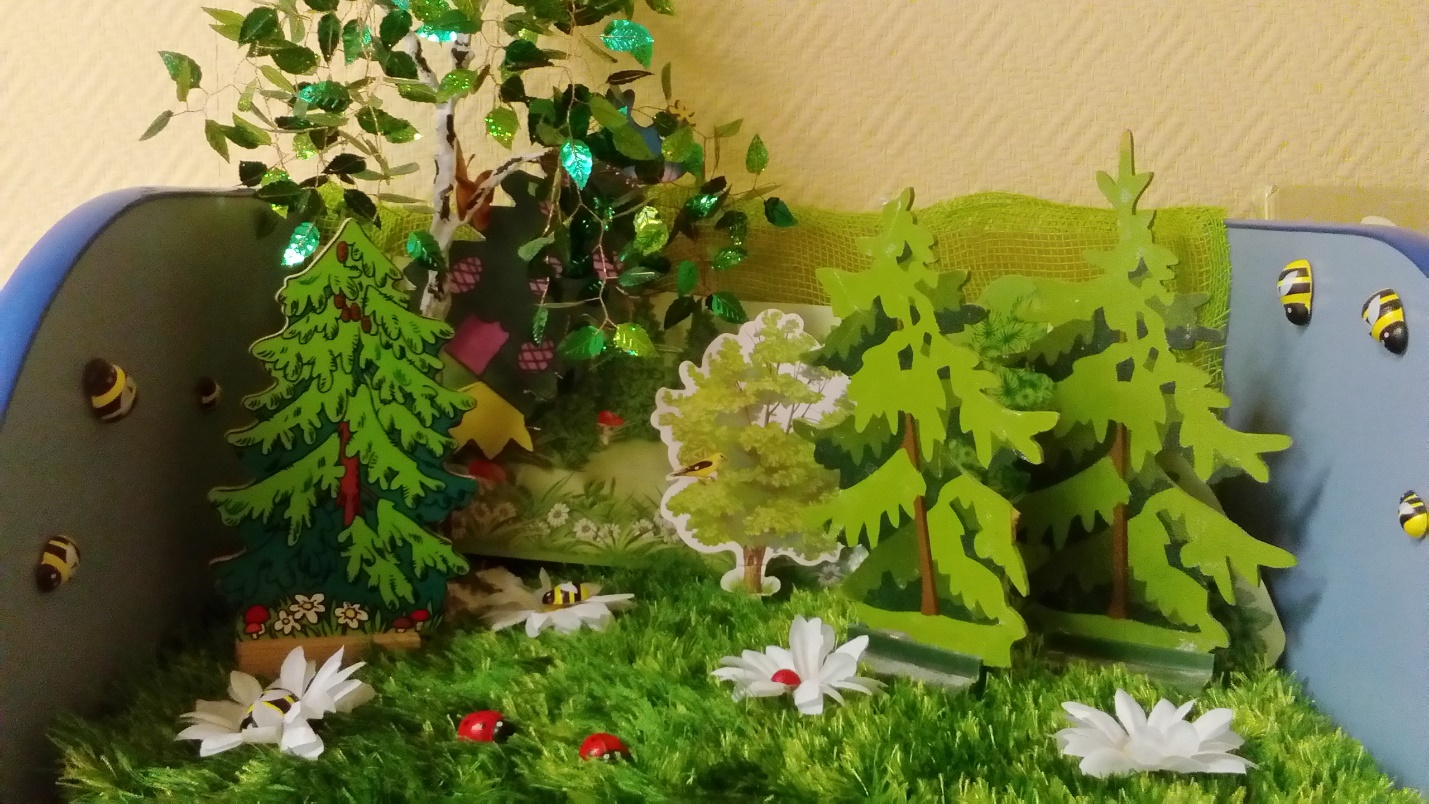 Расставила животных..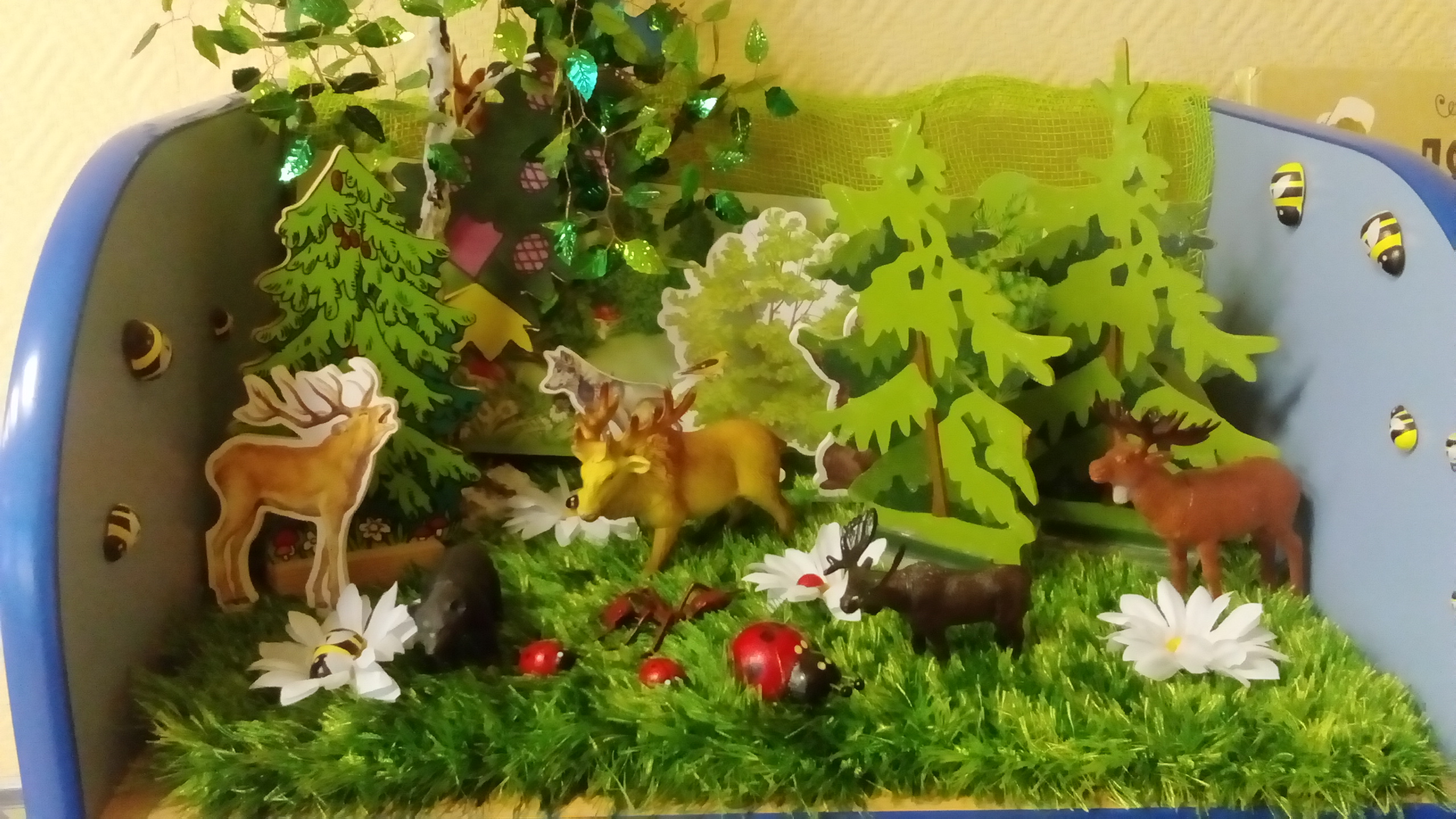 